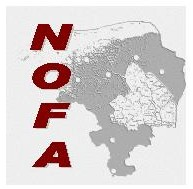 Beste collega,Graag nodigen we je hierbij uit voor de 31e scholingsavond van het Noordelijk Overleg van Forensisch Artsen, met als onderwerp:Transplantatiegeneeskundewoensdag 18 december 2019van 17.30 – 21.15 uurLocatie:  GGD Drenthe, Mien Ruysweg 1, 9408 KA AssenAccreditatie is aangevraagd bij de ABSG. De nieuwe regelgeving, wat betekent dat voor ons artsen? Orgaandonatie na euthanasie, wat zijn de indicaties en consequenties voor de uitvoering? Kunnen we de indicaties voor orgaandonaties nog eens op een rij krijgen en hoe vragen we e.e.a. ook al weer aan? Wat gebeurt er nu eigenlijk tijdens een transplantatie en zijn er modernere technieken, die verbetering van de outcome geven? Op deze en meer vragen denken we antwoord te krijgen van onze sprekers, werkzaam op de afdeling transplantatiegeneeskunde en chirurgie van het UMCG. Ons verzoek is om je vóór 4 december op te geven bij het secretariaat forensische geneeskunde van GGD Drenthe, e-mail:forensischegeneeskunde@ggddrenthe.nlIndeling avond:	17.30 – 18.00 uur:  	Ontvangst met eenvoudig Chinees-Indisch buffet.18:15 - 19:30 uur:	Rutger Groothuis, stafadviseur onderwijs, kwaliteit en patiëntveiligheid UMCG Transplantatiecentrum19:30 - 19:45 uur:	koffie19:45 - 21:15  uur:	Teun Bezema, transplantatie coördinator UMCG, afdeling chirurgieMet vriendelijke groet en tot de 18eDe NOFA Commissie Onderwijs:Paulien VoskuilMarija van LeeuwenSieb v Kuijk Vacature Friesland, vacature Overijssel 